SynopsisThis standard operating procedure (SOP) describes the steps needed in order to process a payroll adjustment. Systems Needed:EmailExcelInternal Departments Impacted:PayrollEmployeesPayroll adjustment request are for employees that need an update or correction to their pay.Payroll adjustment request are received through email from:Human ResourcesDirect Manager of the employee Direct Managers managerPayroll Manager(s)The email should include:Employee nameReason for the adjustment Date of when the error accrued Total hours or dollars to be paid Any additional supporting documentation Print the email for back-up and add it to the correct payroll folder for the date when you will make the adjustment/payment.Access excel: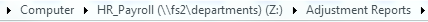 Click the payroll folder that you will be making the adjustment/payment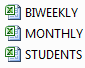 Add to the adjustment spreadsheet:Name: employees name that will be adjustedAdj Type: payroll type.. REG, OT, Deduction, BenefitsAddt’l Total Hours: total hours to adjustTotal Amount: dollar amount of the adjustmentAmount Per Pay: if the adjustment is for more than one pay# of Pay Period: amount of pay periods the adjustment needs to be adjustedEnd Date: pay period that the adjustment is to endNotes: reason for the adjustment 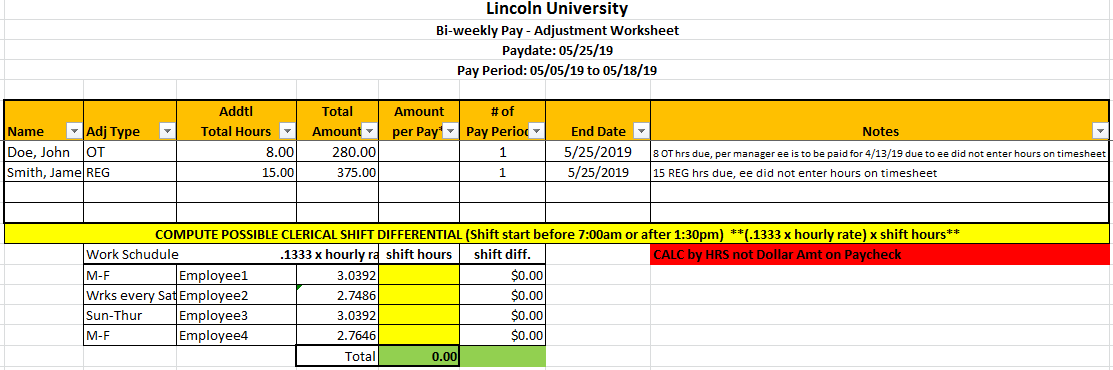 Once you entered the information save the adjustments spreadsheet. Use this spreadsheet the day of payroll is run and enter the information into Payroll Pay Grid. Follow the SOP for the payroll you need.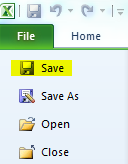 